                                   Warszawa, dnia 27.01.2023 r.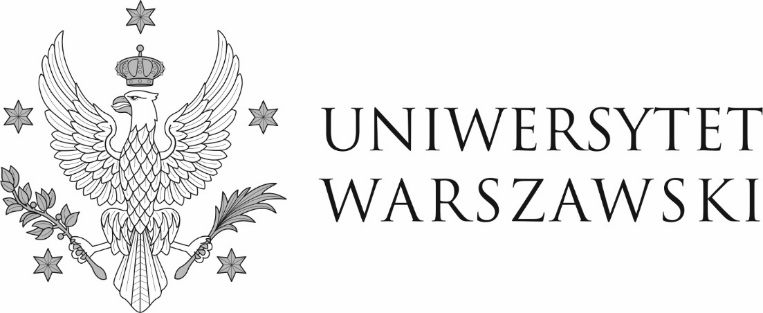 DZP-361/148/2022/MG/99Do wszystkich zainteresowanychDotyczy: udzielenia zamówienia publicznego w trybie podstawowym nr DZP-361/148/2022 pn. „Opracowanie dokumentacji budowlanej wraz z pozwoleniem na budowę oraz projektu wykonawczego, dla budynków Stacji MOG w Murzynowie, zgodnie z koncepcją „Przebudowy 
i rozbudowy budynków stacji Mazowieckiego Ośrodka Geograficznego w Murzynowie” opracowanej w lipcu 2022”.ODPOWIEDZI NA PYTANIA DOTYCZĄCE SWZ I ZMIANA TREŚCI SWZZamawiający, działając zgodnie z art. 284 ust. 2 i 6 ustawy z dnia 11 września 2019 r. – Prawo zamówień publicznych (Dz. U. z 2022 r. poz. 1710 z późn. zm.), zwanej dalej „ustawą Pzp”, poniżej przedstawia treść otrzymanych zapytań wraz z wyjaśnieniami. Równocześnie Zamawiający, działając na podstawie art. 286 ust. 1 ustawy Pzp, zmienia treść specyfikacji warunków zamówienia.  Zestaw 1Pytanie 1:„"§ 2 2. 4) 4BWykonawca spełni warunek, jeżeli wykaże, że w okresie ostatnich 3 lat przed upływem terminu składania ofert a jeżeli okres prowadzenia działalności jest krótszy - w tym okresie wykonał należycie minimum dwie usługi polegające na opracowaniu wielobranżowej dokumentacji projektowej oraz specyfikacji technicznych wykonania i odbioru robót budowlanych, w zakresie budowy lub przebudowy lub rozbudowy budynków przy czym każda z usług musi być o wartości nie mniejszej niż 500 000,00 zł brutto. Warunkiem koniecznym jest, aby jedno zamówienie opracowane zostało z wykorzystaniem Odnawialnych Źródeł Energii.Uwaga! W przypadku konsorcjum Wykonawców wspólnie ubiegających się o udzielenie zamówienia wymagana liczba usług nie sumuje się, tzn. co najmniej jeden z Wykonawców wspólnie ubiegających się o udzielenie zamówienia musi spełnić warunek samodzielnie. Ta sama zasada dotyczy podmiotów udostępniających zasoby.Uprzejmie proszę o potwierdzenie co Zamawiający rozumie przez Usługi, czy wartość dotyczy prac projektowych czy robót budowlanych? Czy Zamawiający uzna warunek za spełniony jeżeli usługi będą dotyczyć projektów o wartości robót budowlanych przekraczających 500k pln brutto nawet jeżeli wartości prac projektowych będą o niższej wartości niż 500k pln brutto?”Odpowiedź:Zamawiający uzna warunek za spełniony, jeżeli usługi będą dotyczyć prac projektowych, przy czym każda z usług musi być o wartości nie mniejszej niż 500 000,00 zł brutto. Pytanie 2:Zwracam się z uprzejmą prośbą do Zamawiającego o doprecyzowanie który termin jest poprawny. 
W SWZ art § 3 : 30 tygodni na Projekt Budowlany natomiast w Formularzu ofertowym: 25 tygodni na PB.Odpowiedź:Zamawiający wskaże poprawny termin, dokonując niezbędnych zmian treści SWZ.Pytanie 3:Pytanie odnośnie Formularza 1. W przypadku oferty zgłaszanej przez jeden podmiot-Wykonawcę wraz z podwykonawcami udostępniającymi niezbędne zasoby: Czy należy wypełnić i podpisać jeden egzemplarz formularza nr 1 czy po jednym przez Wykonawcę i przez każdego z podwykonawców udostępniających zasoby?Odpowiedź:Zamawiający informuje, iż zgodnie z art. 5 § 1 ust. 3 SWZ  „Wykonawca, w przypadku polegania na zdolnościach podmiotów udostępniających zasoby, przedstawia, wraz z oświadczeniem, o którym mowa w art. 5 § 1 ust. 1 SWZ, także oświadczenie podmiotu udostępniającego zasoby, potwierdzające brak podstaw wykluczenia tego podmiotu oraz odpowiednio spełnianie warunków udziału 
w postępowaniu w zakresie, w jakim Wykonawca powołuje się na jego zasoby. Oznacza to, że Wykonawca i każdy z podwykonawców udostępniających zasoby składa odrębne oświadczenia.Jednocześnie Zamawiający zmienia treść SWZ. W związku z odpowiedziami na powyższe pytania Zamawiający dokonuje poniższych zmian w SWZ: § 3 SWZ otrzymuje brzmienie:Etap I – Pozyskanie mapy do celów projektowych, ekspertyzy budowlanej, ekspertyzy ppoż., wykonanie badań geologicznych, inwentaryzacji zieleni oraz uzyskanie innych niezbędnych opinii i ekspertyz niezbędnych do projektu budowlanego – 25 tygodni od daty podpisania umowy;Etap 2 – sporządzenie Projektu budowlanego oraz złożenie wniosku o wydanie decyzji 
o pozwoleniu na budowę we właściwym organie administracji architektoniczno-budowlanej – 30 tygodni od daty podpisania umowy;Etap 3 – Uzyskanie ostatecznego pozwolenia na budowę,Etap 4 – Projekty wykonawcze STWiORB, przedmiary i kosztorysy inwestorskie – 20 tygodni od daty uzyskania prawomocnej decyzji o pozwoleniu na budowę; Etap 5 – Nadzór autorski – warunkowo (pod warunkiem uruchomienia procesu budowlanego) nie dłużej niż 24 miesiące od wyłonienia Wykonawcy Robót Budowlanych, nie później niż do 31.12.2026 r.Wymaga się, aby Projektant udzielił gwarancji jakości na wykonane przez siebie prace projektowe na okres min. 36 miesięcy od protokolarnego końcowego odbioru przedmiotu zamówienia bez wad i usterek. Pisemna gwarancja jakości złożona zostanie Zamawiającemu najpóźniej w dniu sporządzenia bezusterkowego protokołu odbioru. W przypadku zaproponowania przez Projektanta krótszego okresu gwarancji niż 36 miesięcy, oferta zostanie odrzucona jako niespełniająca wymagań Zamawiającego.Zamawiający zmienia treść SWZ w zakresie treści Rozdziału II SWZ – Formularz oferty wraz 
z załączonymi formularzami. Zamawiający załącza poprawiony Formularz oferty do niniejszych Odpowiedzi na pytania dotyczące SWZ i zmiana treści SWZ.Załącznik Nr 1 – Poprawiony Formularz oferty.W imieniu ZamawiającegoPełnomocnik Rektora ds. zamówień publicznychmgr Piotr SkuberaRozdział IIFORMULARZ OFERTYwraz z załączonymi formularzami		............................dnia……………................................................(nazwa i adres Wykonawcy)OFERTAUNIWERSYTET WARSZAWSKIul. Krakowskie Przedmieście 26/2800-927 WarszawaW odpowiedzi na ogłoszenie o zamówieniu prowadzonym w trybie podstawowym nr DZP-361/148/2022 pn. Opracowanie dokumentacji budowlanej wraz z pozwoleniem na budowę oraz projektu wykonawczego, dla budynków Stacji MOG w Murzynowie, zgodnie z koncepcją „Przebudowy 
i rozbudowy budynków stacji Mazowieckiego Ośrodka Geograficznego w Murzynowie” opracowanej w lipcu 2022.my niżej podpisani:…………………………………………..………………………………………………………………działający w imieniu i na rzecz:…………………………………………..………………………………………………………………(pełna nazwa Wykonawcy)Należy wpisać informacje dotyczące wszystkich członków konsorcjum, określając kto pełni rolę pełnomocnika (jeżeli dotyczy)posiadającego siedzibę …………………………………………..………………………………………………………………ulica nr domu kod pocztowy miejscowość…………………………………………..………………………………………………………………województwo								powiat…………………………………………..………………………………………………………………ADRES DO KORESPONDENCJI (jeżeli dotyczy)…………………………………………..………………………………………………………………telefon								telefax.................................................................. . pl. 		…................................@................................Internet: http:							e-mailAdres skrzynki ePUAP ………………………………………………………………………….…….nr identyfikacyjny NIP …………………..….…..…… REGON ………………………..……………  PESEL (w następujących przypadkach: osoby fizyczne wykonujące działalność gospodarczą lub indywidualny przedsiębiorca lub przedsiębiorstwo prywatne osoby fizycznej) ………….………………będący płatnikiem podatku VAT,po zapoznaniu się ze Specyfikacją Warunków Zamówienia:Oferujemy wykonanie przedmiotu zamówienia pn. Opracowanie dokumentacji budowlanej wraz 
z pozwoleniem na budowę oraz projektu wykonawczego, dla budynków Stacji MOG 
w Murzynowie, zgodnie z koncepcją „Przebudowy i rozbudowy budynków stacji Mazowieckiego Ośrodka Geograficznego w Murzynowie” opracowanej w lipcu 2022 za kwotę brutto OGÓŁEM (netto + obowiązujący podatek VAT) (liczbowo) ....................................................................................................................................... zł (słownie złotych: ................................................................................................................................)kwota netto (liczbowo) ………........................................................................................................ zł należny podatek VAT w wysokości ....... %, tj. (liczbowo) …......................................................... złOświadczamy* (WYPEŁNIA WYKONAWCA):………………………………………………………………………………………………………………………………………………………………………………………………………………*Jeżeli została złożona oferta, której wybór prowadziłby do powstania u Zamawiającego obowiązku podatkowego zgodnie z ustawą z dnia 11 marca 2004 r. o podatku od towarów i usług 
(Dz.U. z 2022r. poz. 931, z późn. zm.), dla celów zastosowania kryterium ceny lub kosztu, Zamawiający dolicza do przedstawionej w tej ofercie ceny kwotę podatku od towarów i usług, którą miałby obowiązek rozliczyć. Wykonawca ma obowiązek: 1) poinformować Zamawiającego, że wybór jego oferty będzie prowadził do powstania u Zamawiającego obowiązku podatkowego, 
2) wskazać nazwę (rodzaj) towaru lub usługi, których dostawa lub świadczenie będą prowadziły do powstania obowiązku podatkowego, 3) wskazać wartość towaru lub usługi objętego obowiązkiem podatkowym Zamawiającego, bez kwoty podatku, 4) wskazać stawkę podatku od towarów i usług, która zgodnie z wiedzą Wykonawcy, będzie miała zastosowanie.Oferowana cena uwzględnia wszystkie koszty - wszystkie elementy niezbędne do pełnego zrealizowania zamówienia - zgodnie z zapisami SWZ. Zgodnie ze Specyfikacją Warunków Zamówienia żadne niedoszacowanie, pominięcie, brak rozpoznania przedmiotu zamówienia nie będzie podstawą do żądania zmiany ceny umowy określonej w ofercie.Oświadczam, że termin usunięcia błędów lub braków w Dokumentacji w 4 etapie prac lub w okresie Gwarancji i Rękojmi wynosi  …………….. (Deklarowany termin nie może być krótszy niż 3 dni ani dłuższy niż 21 dni) licząc od dnia zgłoszenia przez Zamawiającego. Wymagany termin (okres) wykonania przedmiotu zamówienia:Etap I – Pozyskanie mapy do celów projektowych, ekspertyzy budowlanej, ekspertyzy ppoż., wykonanie badań geologicznych, inwentaryzacji zieleni oraz uzyskanie innych niezbędnych opinii i ekspertyz niezbędnych do projektu budowlanego – 25 tygodni od daty podpisania umowy;Etap 2 – sporządzenie Projektu budowlanego oraz złożenie wniosku o wydanie decyzji 
o pozwoleniu na budowę we właściwym organie administracji architektoniczno-budowlanej – 30 tygodni od daty podpisania umowy;Etap 3 – Uzyskanie ostatecznego pozwolenia na budowę,Etap 4 – Projekty wykonawcze STWiORB, przedmiary i kosztorysy inwestorskie – 20 tygodni od daty uzyskania prawomocnej decyzji o pozwoleniu na budowę; Etap 5 – Nadzór autorski – warunkowo (pod warunkiem uruchomienia procesu budowlanego) nie dłużej niż 24 miesiące od wyłonienia Wykonawcy Robót Budowlanych, nie później niż do 31.12.2026 r.Oświadczamy, że niżej wymienieni projektanci, których projekty będą oceniane w kryterium oceny ofert, wymienieni w art. 4 §2 ust. 2 ppkt 4 lit. A SWZ oraz w Formularzu Nr 4, będą przeznaczeni do realizacji zamówienia.  -……………………………………………………………….. ( imię i nazwisko) - ………………………………………………………………. ( imię i nazwisko) - ……………………………………………………………….( imię i nazwisko ) - ……………………………………………………………….(imię i nazwisko ) Po zapoznaniu się ze Specyfikacją Warunków Zamówienia oraz z projektowanymi postanowieniami umowy zawartymi w przekazanym wzorze umowy oraz dokonanymi w toku postępowania zmianach, oświadczamy, że przyjmujemy - akceptujemy wszystkie warunki Zamawiającego bez zastrzeżeń i zobowiązujemy się do zawarcia umowy na tych warunkach. Akceptujemy bez zastrzeżeń załączony do SWZ wzór umowy (z załącznikami) – wraz 
z dokonanymi zmianami.W przypadku zatrudnienia podwykonawców, oświadczamy że ponosimy całkowitą odpowiedzialność za działanie lub zaniechanie wszystkich podwykonawców.Oświadczamy, że uważamy się związani niniejszą ofertą w ciągu 30 dni od dnia upływu terminu składania ofert, przy czym pierwszym dniem terminu związania ofertą jest dzień, w którym upływa termin składania ofert – zgodnie z art. 9 SWZ.W przypadku wyboru naszej oferty zobowiązujemy się do wniesienia zabezpieczenia należytego wykonania umowy w wysokości 5 % ceny ofertowej (ceny brutto).Zabezpieczenie zamierzamy wnieść w formie/formach: .........................................................Wadium w kwocie 5 000,00 zł (słownie: pięć tysięcy złotych) zostało uiszczone w formie .......................................................................... Dokument wniesienia wadium 
w załączeniu.Informacje/dane niezbędne do zwrotu wadium (dotyczy Wykonawców wnoszących wadium 
w pieniądzu):Nr rachunku:...........................................................................................................................Nazwa Banku: ........................................................................................................................IBAN:              ........................................................................................................................Nr konta bankowego (rachunku) Wykonawcy, na które ma zostać dokonana zapłata za fakturę oraz nazwa banku: ……………………………………………………………………………… Oświadczamy, iż wszystkie informacje zamieszczone w naszej ofercie i załącznikach do oferty są prawdziwe.KORZYSTAJĄC z uprawnienia nadanego treścią art. 18 ust. 3 ustawy zastrzegamy, że informacje: …………… (wymienić, czego dotyczy) zawarte są w następujących dokumentach: ……………stanowią tajemnicę przedsiębiorstwa zgodnie z definicją zawartą w treści art. 11 ust. 4 ustawy z 16.04.1993 r. o zwalczaniu nieuczciwej konkurencji (Dz. U. z 2022 r. poz. 1233) i nie mogą być udostępniane.UZASADNIENIE: Jednocześnie wykazujemy, iż zastrzeżone informacje stanowią tajemnicę przedsiębiorstwa, ponieważ:…………………………………………………………………………………………	Wykonawca informację, iż zastrzeżone informacje stanowią tajemnicę przedsiębiorstwa, wykazuje powyżej lub w osobnym załączniku w Ofercie.	Uwaga: Zastrzeżone informacje winny być odpowiednio oznaczone na właściwym dokumencie widocznym napisem „tajemnica przedsiębiorstwa” i w dokumentacji zamieszczone stosowne odsyłacze.W przypadku wyboru naszej oferty zobowiązujemy się do zawarcia umowy w terminie i miejscu wyznaczonym przez Zamawiającego.Oświadczam, że wypełniłem obowiązki informacyjne przewidziane w art. 13 lub art. 14 RODO wobec osób fizycznych, od których dane osobowe bezpośrednio lub pośrednio pozyskałem w celu ubiegania się o udzielenie zamówienia publicznego w niniejszym postępowaniu.Wykonawca jest (proszę zaznaczyć):mikroprzedsiębiorstwem	 	małym przedsiębiorstwem	 średnim przedsiębiorstwem	 Do niniejszej oferty dołączono jako załączniki:Formularz nr 1 - Oświadczenie o niepodleganiu wykluczeniu i spełnianiu warunków udziału 
w postępowaniu,pełnomocnictwo – jeżeli dotyczy,dowód wniesienia wadium,Formularz nr 2 - Informacja o częściach zamówienia, których  wykonanie Wykonawca zamierza powierzyć podwykonawcom lub wykonaniu zamówienia siłami własnymi,w przypadku, gdy Wykonawca polega na zdolnościach podmiotów udostępniających zasoby - zobowiązanie podmiotu udostępniającego zasoby do oddania Wykonawcy do dyspozycji niezbędnych zasobów na potrzeby realizacji danego zamówienia lub inny podmiotowy środek dowodowy potwierdzający, że Wykonawca realizując zamówienie, będzie dysponował niezbędnymi zasobami tych podmiotów.w przypadku Wykonawców wspólnie ubiegających się o udzielenie zamówienia – Formularz nr 3 - Oświadczenie, z którego wynika, które usługi wykonają poszczególni Wykonawcy,Formularz nr 4 – Oświadczenie na potwierdzenie spełnienia warunków udziału w postępowaniu i Formularz oceny projektantów. …………………………..….……., dnia …………………. r.                  (miejscowość)kwalifikowany podpis elektroniczny lub podpis zaufany lub podpis osobisty osoby upoważnionej/osób upoważnionych do reprezentowania Wykonawcy